ČETRTEK, 23. 4. 2020SLO 8 (skupina Ahačič)Po počitnicah začenjamo z ocenjevanjem. O ocenjevanju pri pouku SLO se bomo pogovorili na današnji videokonferenci (Zoom).Datum: ČETRTEK, 23. 4. 2020Ura: 18.00Povezava: https://us04web.zoom.us/j/74787706049Meeting ID: 747 8770 6049Udeležba je OBVEZNA!Današnja naloga je poustvarjanje na temo Aškrčeve Čaše nesmrtnosti. Natančno preberi navodila in se odloči za eno od možnosti.1. Napiši pesem z naslovom Glažek nesmrtnosti. Poigraj se z Aškerčevo pesmijo. V pomoč naj ti bodo spodaj zapisani deli pesemske zgodbe:Stari Francelj čaka tam pod lip'co,Misli čudne misli o življenju:…K njemu pride Gregor, ranocelnikk njemu stopi coprnica Pehta,pouči ga vaški norček Palček.Izmisli si nasvete teh treh likov.                                                                         ALI2. Napiši recept za ljubezenski napoj. Ne pozabi našteti sestavine in natančen opis postopka.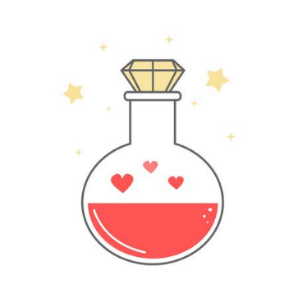 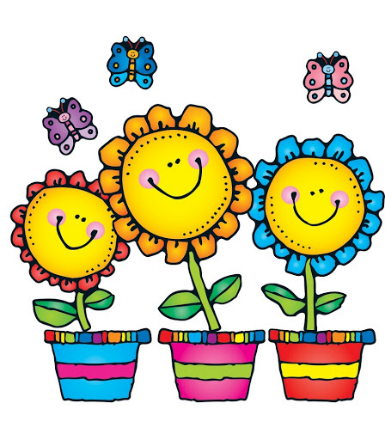 